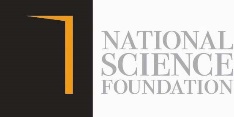 Kid Naturalist  2022Application FormName of the Student: Gender:  Male	 FemaleGrade:Medium : Sinhala/ Tamil/ English Details of the schoolName of the schoolType of the school 1AB1CType 2Type3Semi government Private ( Local / International) District……………………………………………………………………………..Details of the teacher (If application submitted by a teacher) Name   Mr/ Mrs/Miss ………………………………………………………Contact number Mobile ……………………………………………………………………..Land line ……………………………………………………………………Details of the parent (If application submitted by a parents) Name   ………………………………………………………Relationship Mother/Farther/other (-----------------)Contact number Mobile ……………………………………………………………………..Landline ……………………………………………………………………Address (Home) ……………………………………………………………………………………………………………………………………………………….I hereby certify that the above information given is true and correct.……………………………...……………		        …………………………………Signature of the teacher/parent/ guardian				                   Date Note : If you wish to participate your kid for Kid Naturalist Competition organized by the NSF, please submit this application on or before 07 March 2022. Before completing the application, read  “Annex II –Guidelines" carefully. Please indicate “Kid Naturalist 2022”as the subject and email to ajantha@nsf.gov.lk / chamarika@nsf.gov.lk or send a WhatsApp message to 0706652225/ 0706652226  or send it via post  to Head, Science Communication and Outreach Division, National Science Foundation , 47/5, Maitland Place, Colombo 7. If you need to contact, please call during public working days from 8.30am to 4.00pm.        Google form https://forms.gle/Kqu5s1XtnYjAVUmn8